СОБРАНИЕ ПРЕДСТАВИТЕЛЕЙ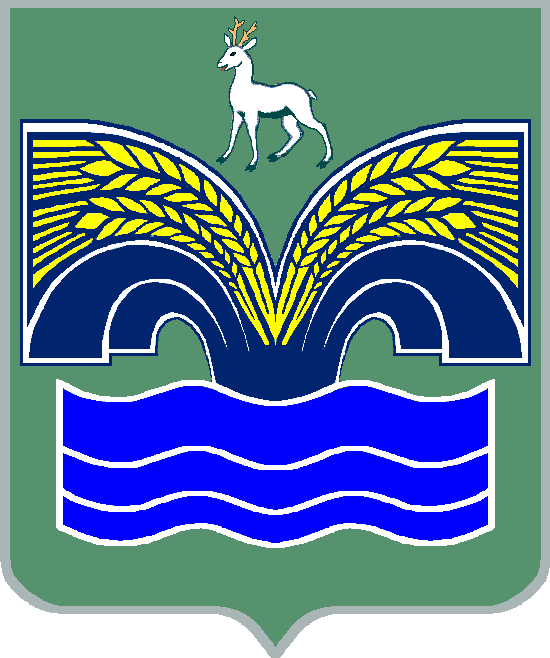 ГОРОДСКОГО ПОСЕЛЕНИЯ НОВОСЕМЕЙКИНОМУНИЦИПАЛЬНОГО РАЙОНА КРАСНОЯРСКИЙСАМАРСКОЙ ОБЛАСТИТРЕТЬЕГО СОЗЫВАРЕШЕНИЕот 25 декабря  2018  года № 47	О внесении  изменений в     Положение «Об организации ритуальных услуг, погребения, похоронного дела и содержании кладбищ на территории городского поселения Новосемейкино  муниципального района Красноярский  Самарской области», утвержденное Решением  Собрания представителей городского поселения Новосемейкино муниципального района Красноярский Самарской  области от 26.01.2017 года № 9 (с изм. и доп. от 23.08.2017 № 36, от 01.06.2018 № 17)	В соответствии с Федеральным законом от 06.10.2003г. № 131-ФЗ «Об общих принципах организации местного самоуправления в Российской Федерации», Федеральным законом от 12.01.1996г. № 8-ФЗ «О погребении и похоронном  деле», с решением Самарского областного суда от 25.10.2018 года,   в целях приведения нормативно-правовой базы поселения  в соответствие требованиям законодательства Российской Федерации, Собрание представителей городского  поселения Новосемейкино муниципального района Красноярский  Самарской области                                               РЕШИЛО:	1.Внести  следующие изменения в решение Собрания представителей  городского  поселения Новосемейкино  муниципального района Красноярский Самарской области от 26.01.2017   № 9  «Об утверждении Положения «Об организации ритуальных услуг, погребения, похоронного дела и содержании кладбищ на территории городского поселения Новосемейкино  муниципального района Красноярский  Самарской области»:1) абзацы 2 и 3 установочной  части в Положении признать  утратившим силу.2.Опубликовать решение  в газете «Красноярский вестник» и разместить на официальном сайте Администрации муниципального района Красноярский в сети Интернет, раздел «Поселения».Председатель Собрания представителей городского поселения Новосемейкино муниципального района Красноярский Самарской области _______________ Н.И.КупцовИ.о.Главыгородского поселенияНовосемейкиномуниципального районаКрасноярский Самарской области_______________ А.Н.Ерастов